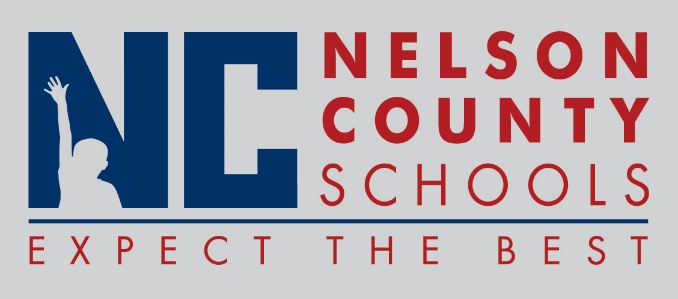 Decision PaperAdd the words or Designee to principal evaluation documentsRECOMMENDATION:   	Request to approve modification of previously 2017-2018 CEPRECOMMENDED MOTION:  	I move that the Nelson County Board of Education approve to modify 2017-2018 CEP..  To:Nelson County Board of EducationFrom:Bob Morris, Director of Human Resources cc:Tom BrownDate:Re:2017-2018 Certified Evaluation Plan (CEP)